				CLINICIEN  -  FICHE DE SIGNALEMENT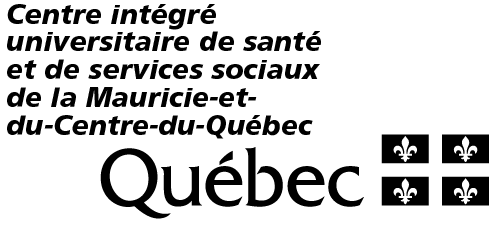 				SITUATION ANORMALE DE SURDOSE LIÉE AUX DROGUES DE RUE→	Transmettre par télécopieur confidentiel à la Direction de santé publique MCQ : 1 866 377-6236 
(lecture des télécopies durant les heures ouvrables)→	EN CAS DE SITUATION CLINIQUE ANORMALE, contacter le professionnel de garde en santé environnementale, 
par téléphone au 819 697-3333, poste 0 1	Faire analyser par la police la drogue suspectée est essentiel. Tentez d’obtenir la drogue en rappelant que c’est strictement anonyme et confidentiel.Confidentialité des donnéesNotes explicativesQui signale?Cette fiche est destinée à une utilisation par les professionnels de la santé.Si vous êtes un intervenant d’un milieu communautaire, vous êtes invité à utiliser la fiche de signalement qui a été développée spécifiquement pour les milieux communautaires.Quoi signaler?La fiche doit être utilisée lorsque le professionnel de la santé croit que la situation est préoccupante, parce que :un nombre élevé de personnes a subi une surdose dans une courte période de temps, ou;les symptômes de la surdose sont particulièrement sévères, ou;les circonstances sont inhabituelles.La fiche doit également être utilisée lorsque la direction de santé publique sollicite les signalements de surdoses en raison d’une situation particulière (enquête épidémiologique ou autre).Au besoin, valider la pertinence de remplir une fiche auprès du professionnel de garde de la direction de santé publique :Sur les heures de bureau : 819 693-3916En dehors des heures de bureau : 819 697-3333, poste 0Précisions sur les sections à remplirBien qu’il ne soit pas obligatoire de remplir toutes les sections de la fiche, il est fortement encouragé de transmettre un maximum d’information. Les éléments particulièrement importants à documenter sont la date de la surdose, le lieu de la surdose et la description des produits consommés.Date et lieu de la surdoseLes informations sur la date et le lieu de la surdose peuvent permettre de déterminer si une éclosion de surdoses est en cours. Des détails supplémentaires pour mieux situer géographiquement le lieu de la surdose peuvent être utiles si la victime ou le témoin accepte de les fournir (ex. : intersection, lieu public connu).Produits consommés, formes, apparences et emballagesIl est important de recueillir des informations sur tous les produits consommés avant la surdose, pas seulement sur celui qui aurait causé la surdose d’après la victime ou le témoin. Si possible, noter des détails supplémentaires sur le produit et son emballage (ex. : format, couleur, logo, signes distinctifs).Autres informations pertinentesAu besoin, utiliser une feuille supplémentaire pour communiquer toute information additionnelle qui pourrait aider à mieux documenter et comprendre la situation.Identification du professionnel de la santéDescription de l’événementLieu de la surdose :  résidence privée    lieu public intérieur    lieu public extérieur    lieu dédié à la consommationCirconstance de la surdose :   personne seule     personne accompagnée     ne sais pasDescription des substances consomméesInformation cliniqueSymptômes à l’arrivée :	 détresse respiratoire  	 myosis       cyanose      hyperthermie     agitation	 convulsions	 altération état de conscience	 arrêt cardio-respiratoire 	 autre : Description des interventionsNaloxone administrée avant l’arrivée à l’urgence :  par U/S     par un proche     non     NSPNaloxone administrée à l’hôpital :  oui    non  Commentaires : Prélèvement pour analyse envoyé au CTQ :  urine (1er choix)  plasmaInformation sur l’accès à la naloxone remise au patient:  oui    non État actuel :  congé     observation prolongée     soins intensifs     refus de traitement     décèsLe déclarant (professionnel de la santé) s’engage auprès de la personne qui fournit l’information (victime, témoin, autre) à collecter et à transmettre toutes les informations reçues de manière confidentielle.La direction de santé publique s’engage à traiter toutes les informations de manière confidentielle. La fiche sera reçue par un télécopieur confidentiel dans les locaux de la direction de santé publique. Aucune donnée permettant d’identifier la victime ou les témoins de la surdose ne sera transmise à un partenaire externe.